Даже у себя в доме, не у всех хватает времени постоянно заботиться о зеленом насаждении, не говоря уже о недельных разъездах.Любители домашнего зеленого сада начинают самостоятельно подбирать под себя и выращивать один цветок за другим, пока не найдут подходящие виды.В этой буклете мы постараемся ускорить и упростить ваши старания и предоставим самые неприхотливые комнатные растения, а также обильно – цветущие сорта.Основные требования к неприхотливым растениям: редкие поливы, иногда удобрять, не регулярно поливать, не обязательное опрыскивание и не требователен к влажности и особым температурным показателям, и главное максимум цветения и декоративности.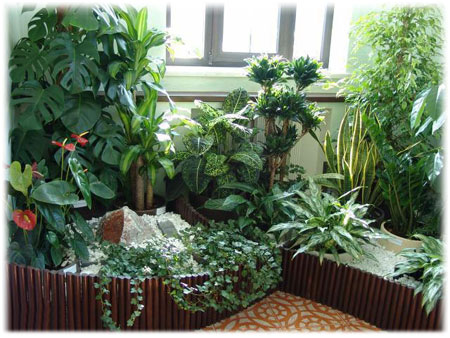 Драцена – неприхотливое растение семейства агавовых. 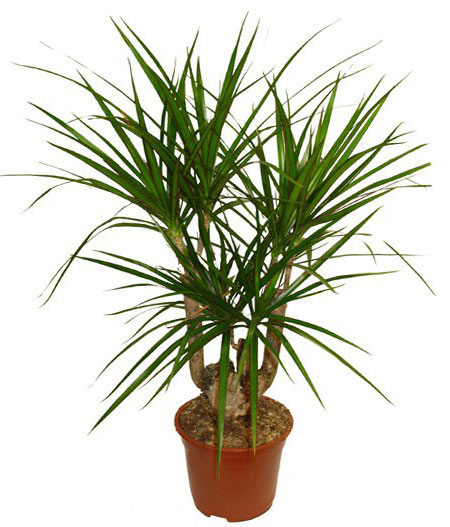 Примерный полив 1-2 раза в неделю. Если вы забудете полить, драцена прекрасно перенесет сухой климат на протяжении 7-10 дней. Содержат ради декоративной листвы. Обеспечьте умеренную температуру и рассеянный свет и растение долго и счастливо будет расти. В регулярной пересадке не нуждается. Один из недостатков – сильных запах, иногда люди не выдерживают его, и приходится выставлять горшок на открытый воздух. Температура содержания 10-27 градусов.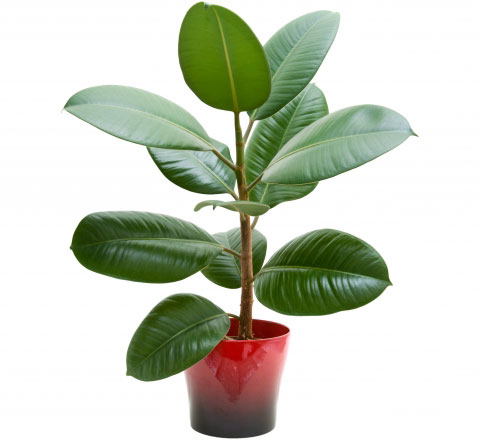  Высокорослое декоративное растение. Фикус неприхотлив в уходе, но в зависимости от сорта существует ряд трудностей. Листья фикусов лечебные, их используют для лечения кожных заболеваний.Поливают по мере просыхания верхнего слоя грунта, 1-2 раза в неделю. С наступлением зимы, полив значительно сокращают. Время от времени листья протирают от пыли.Одно из популярных комнатных растений благодаря лечебному соку листьев. Мощные стеблевые листья способны запастись большим количеством влаги, подобно другим суккулентам.Кроме лечебных свойств, растение не прихотливо в уходе, не нуждается в опрыскивании и частом поливе. Летом поливают раз в неделю, зимой раз в месяц. Пересаживают примерно 1 раз на 3 года. Прекрасно растет в сухом климате.Из недостатков – боится попадания прямых солнечных лучей. Алоэ может расти как на подоконнике, так и в середине помещения.В медицине используют только один сорт Алоэ вера. Рост средний. Зимой минимальные температурные показатели 10 градусов, летом выдерживает до 27 градусов.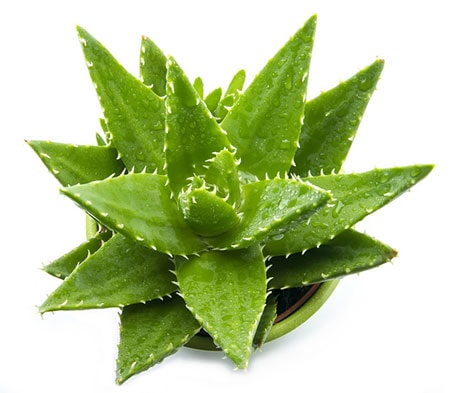 Неприхотливые растения, не  требующие уходаДля начинающих садоводов, или людей в частых отъездах, прекрасно подойдут самые неприхотливые комнатные растения, список которых мы предоставили ниже. Наверняка многие сталкивались с проблемой засохших цветов в горшке. И не всегда виной тому садовод. Частые разъезды или рабочие моменты не позволяют вовремя подлить или удобрить растение. В жаркие дни многие комнатные цветы нуждаются в регулярном опрыскивании, что порой довольно трудно осуществить, некоторые сорта опрыскивают по 2-3 раза в день, другие же очень требовательны к солнечному освещению и необходимо постоянно притенять в обеденное время.Работники офиса на это попросту не имеют времени, а красивое цветение хочется, особенно для очищения воздуха в местах скопления компьютерной техники и работающего персонала. Уходя на выходные дни, офис закрывается, и ухаживать за растениями попросту некому.На окне моём цветочки
Очень весело живут.
Словно в маленьком садочке
Очутились они тут.Декабрист разросся классно,
Занял много места здесь.
Каланхоэ шапкой красной
Хочет вновь уже расцвесть.Вот герань в горшке белеет,
Толстолобик толст как дуб.
Здесь алоэ зеленеет,
И фиалки все цветут.Распустились как-то сразу,
Очень много красок в них.
То-то радостно мне глазу
От красоток расписных.Обо всех об них забочусь,
Поливаю строго в срок.
Только я встаю короче,
Сразу же бегу в садок.Разговариваю нежно
С каждым я своим цветком.
И они цветут безбрежно,
Нежатся в тепле моём.Хорошо моим цветочкам
На окне уютном жить,
Жизнь давать другим росточкам,
Радость в дом мой приносить!Галкина ЛюдмилаМАДОУ д/с №121Буклет - памятка«Заботимся о комнатных растениях»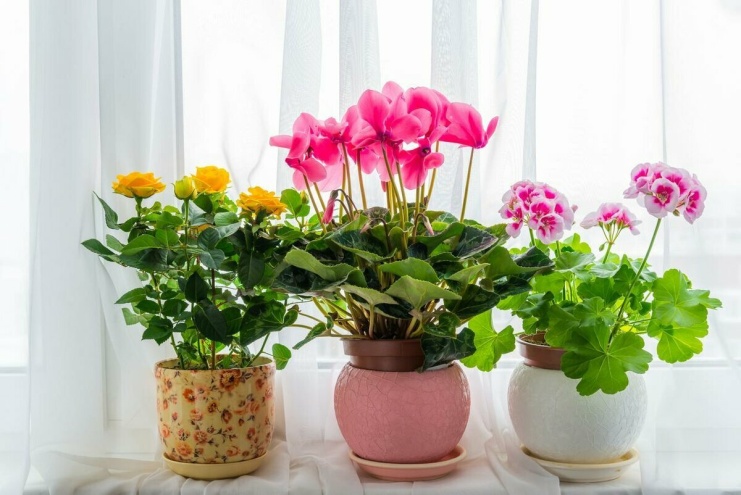 